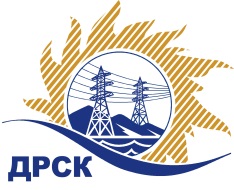 Акционерное общество«Дальневосточная распределительная сетевая  компания»ПРОТОКОЛпроцедуры вскрытия конвертов с заявками участников СПОСОБ И ПРЕДМЕТ ЗАКУПКИ: открытый запрос цен на право заключения договора поставки: «Трансформаторы напряжения» для нужд филиала АО «ДРСК» «Амурские электрические сети" (закупка 1326 раздела 4.2 ГКПЗ 2018 г.).Плановая стоимость: 2 457 630,00 руб., без учета НДСПРИСУТСТВОВАЛИ: постоянно действующая Закупочная комиссия 1-го уровня ВОПРОСЫ ЗАСЕДАНИЯ КОНКУРСНОЙ КОМИССИИ:В ходе проведения запроса цен было получено 4 заявки, конверты с которыми были размещены в электронном виде через функционал ЭТП - https://rushydro.roseltorg.ru.   .Вскрытие конвертов было осуществлено в электронном сейфе организатора запроса цен на ЕЭТП, в сети «Интернет»: https://rushydro.roseltorg.ru  автоматически.Дата и время начала процедуры вскрытия конвертов с заявками участников: 15:00 местного времени 13.03.2018Место проведения процедуры вскрытия конвертов с заявками участников: Единая электронная торговая площадка, в сети «Интернет»: https://rushydro.roseltorg.ru.В конвертах обнаружены заявки следующих участников запроса цен:Секретарь Закупочной комиссии 1 уровня                                                    М.Г. ЕлисееваТерёшкина Г.М.(416-2) 397-260№ 282/МЭ-Вг. Благовещенск13 марта 2018 г.№ п/пПорядковый номер заявкиДата и время внесения изменений в заявкуНаименование участникаЗаявка без НДСЗаявка с НДССтавка НДС1107.03.2018 12:12ОБЩЕСТВО С ОГРАНИЧЕННОЙ ОТВЕТСТВЕННОСТЬЮ "ЭНЕРГИЯ-М" 
ИНН/КПП 6002006129/602501001 
ОГРН 10260015467132205000.002601900.0018%2211.03.2018 12:55Общество с ограниченной ответственностью «Усть-Каменогорский конденсатор» 
ИНН/КПП 7719863288/771901001 
ОГРН 51377461536942229000.002630220.0018%3312.03.2018 07:54Акционерное Общество «Производственно-инжиниринговая компания ЭЛБИ» 
ИНН/КПП 7811440615/213001001 
ОГРН 10978471969082457630.002900003.4018%4412.03.2018 08:37Общество с ограниченной ответственностью "Уральский Энергетический Союз" 
ИНН/КПП 6670157801/667001001 
ОГРН 10696701652452457000.002899260.0018%